NATIONAL ASSOCIATION OF MOTOR VEHICLE		BOARDS AND COMMISSIONS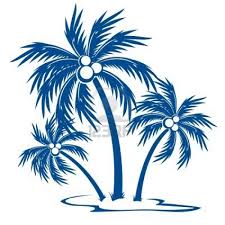 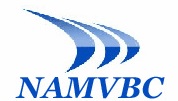 (FEDERAL TAX I.D. #74-2796838)www.namvbc.org 
Fall Workshop – September 6-9, 2017Embassy Suites Alexandria Old Town
http://embassysuites3.hilton.com/en/hotels/virginia/embassy-suites-by-hilton-alexandria-old-town-WASOTES/index.html 1900 Diagonal Road, Alexandria, VA  22314Phone:	(703) 842-7106______________________________________
Use this link to book your hotel reservations: 
http://embassysuites.hilton.com/en/es/groups/personalized/W/WASOTES-NAB-20170905/index.jhtml?WT.mc_id=POG REGISTRATION FEE FOR WORKSHOP*Deadline for regular registration fee is August 4, 2017. Payment in advance required.
CHECKS or Money Orders (in U.S. dollars)				PAYING BY CREDIT CARD                 
Payable to NAMVBC and MAIL to:				Visa      Mastercard    AMEX   (circle one)Roy K. Dockum, Executive DirectorOklahoma Motor Vehicle Commission			Card # ______________________________	4334 Northwest Expressway, Suite 183		Oklahoma City, OK 73116-1515				Exp. Date _______   Security Code _______	405-607-8227 x102						roy.dockum@omvc.ok.gov 				Cardholder’s billing ZIP code ____________        								(credit card information will be shredded,     
									after amount is charged) For our Meal and Activity Planning, please fill out below:

September 6, 2017 Reception: Please check below:   **Name of Spouse/Guest(s), if any _________________I will attend; I will not attend;  guest(s)?	    							   September 8, 2017 Nationals vs Phillies  September 7, 2017 Dinner: Please check below:	        Baseball game:  Please check below: I will attend; I will not attend;  guest(s)?	   I will attend; I will not attend;  guest(s)?SUBMIT ONE REGISTRATION FORM FOR EACH PERSON ATTENDING THE WORKSHOP.NAME: _________________________________________________________________________FIRST NAME AS YOU WANT IT TO APPEAR ON BADGE, IF DIFFERENT: _______________________TITLE: _________________________________________________________________________COMPANY: _____________________________________________________________________ADDRESS: ______________________________________________________________________CITY, STATE, ZIP:  ______________________________________________________________PHONE:    _______________________________________________________________________EMAIL:  ________________________________________________________________________    Attendee$175*Late registration $250** Spouse/Guest$75$125